Pressetext zur CD-VeröffentlichungSeit seiner ersten Veröffentlichung 2014 hatte Herr Witte viele schöne Auftritte, die sich immer durch eine ganz intime Atmosphäre und Nähe zum Publikum auszeichnen. Nun lässt sich diese Stimmung, die er durch Erzählungen und seinen feinen Humor erzeugt, schlecht in einer Aufnahme konservieren. Und so baut Herr Witte dann bei seiner neuen CD „Wenn das Leben anders läuft“ auch mal ruhig was ein, was live gar nicht geboten wird:  Er gönnt sich und uns etwas Pop und überzeugt mit präzise sitzenden Drums und funkigen E-Gitarren - Das macht es auch mal bei der Autofahrt hörbar. Die leisen Töne bleiben aber keinesfalls auf der Strecke – die Texte bleiben sinnig, Melancholie bleibt vorhanden und Hinhören bleibt Pflicht.Die Unterstützung kommt (wie live schon lange) von Andreas Mosch und Susanne Zilgens, aufgenommen hat wieder Tom Engels im Aachener Tor2. Als Gäste sind dabei:
Christine Isensee, Ira Königsmann, Tom Witte und Tom Engels.Vorgestellt werden die neuen Titel am 25.5.2019 im Hoeve de Linde, Vaals und die CD bekommt man wahrscheinlich auch dann schon. Außerdem ab Ende Mai über www.HerrWitte.de - Sie kann auch im Pack mit einem schönen Textbuch (incl. älterer Texte) bestellt werden.CD-Cover: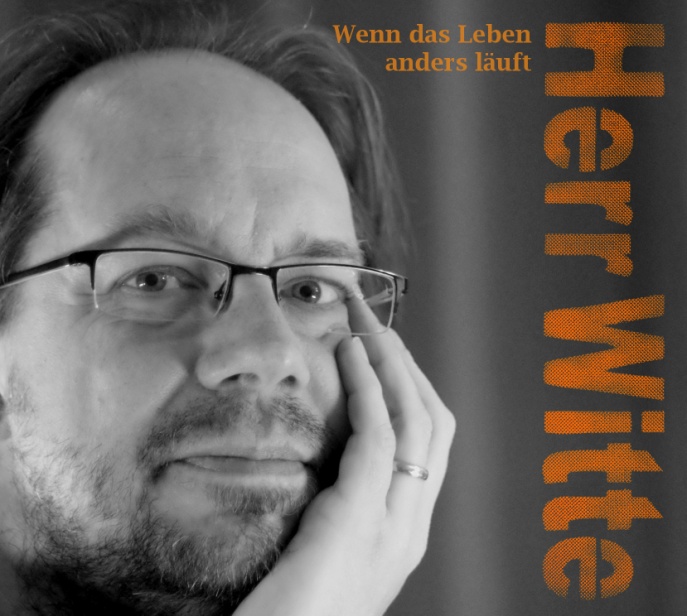 